SMLOUVAO ZPROSTŘEDKOVÁNÍ UMĚLECKÉHO VÝKONUuzavřená mezi uzavřená meziPořadatel: Smetanův dům LitomyšlVyřizuje: se sídlem:	Komenského náměstí 402, 570 Ol Litomyšl lč: 00527416, DIČ:	(dále jen pořadatel)Soubor/ umělec:— program: Michal je kvítko!Zastoupený společností: FunTasiCo s.r.o.jednajícíprostřednictvím: jednatelkouZapsaná v obchodním rejstříku vedeném Městským soudem v Praze, oddíl C, vložka 303299Se sídlem: FunTasiCo s.r.o., Kolbenova 760/10, 190 00 Praha 91Č:07569408, DIČ.•CZ07569408, Bankovní spojení: 	 	(dále jen FunTasiCo) v tomto znění:1. FunTasiCo s.r.o. se zavazuje zprostředkovat pro pořadatele vystoupení pana Michala Nesvadby dle této specifikace. A UTOGRAMIÁDA NENÍ SOUČÁSTI TÉTO SML.Dne 19. května 2019 (neděle) , parkování blízko prostor pro: 6AK 0607 Toyotazačátek vystoupení: 15:00 hod. ( příjezd na místo: 14:00 hod.) v sále/místě: Smetanův dům, Komenského náměstí 402, Litomyšl.......... (adr.pro navigaci!) kontaktní osoba na místě+mob.: ...					..................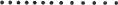 a) program s názvem „Michal je kvítko!” o délce 60minut. Vystoupení se uskuteční v rámci akce „Program pro děti na vstupenky”.Umělecký výkon, jenž je předmětem této smlouvy, bude proveden za následujících finančních podmínek:Honorář ve výši Ix 45.000,- + 21 %DPH vč. Zvukové techniky a zvukaře!Úhrada honoráře:honoráře + DPH je pořadatel povinen uhradit nejpozději do 15.5.2019, a to na účet FunTasiCo s.r.o. na základě vystavené faktury ( zálohové nebo daňově dle termínu).Pořadatel je povinen vrátit FunTasiCu podepsanou sml.do 3 dní od jejího doručení.Pořadatel je povinen zajistit:  řádnou propagaci akce  aby představení bylo řádně připraveno po stránce společenské, bezpečnostní, hygienické a technické a to na svůj náklad, není-li ve smlouvě uvedeno jinak. Technické podmínky vystoupení: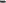 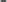 pronájem sálu prostor, teplota sálu i šatny min. 18 0C, jevištní technik  prostor pro hraní — 3x3m vymezený jako jeviště, odstup od prvních diváků hlediště mi. 1,5m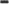 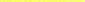 osvětlení — divadelní zpředu na střed jeviště min. v síle 2x 1000w , v příp. dostatečného denního světla není nutné.Pořadatel je povinen zajistit na své náklady pořadatelskou službu a to tak, aby umělec mohl bez problémů realizovat představení. Pořadatelská služba je povinna zajistit, aby do prostoru „3x3m jeviště” vstupovaly pouze děti vyzvané umělcem!!! Pořadatelská služba je povinna zabránit nekontrolovanému vstupu diváků na jeviště!!! Po skončení představení zůstává s umělcem v nejbližším kontaktu pro příp. pomoc s organizací při focení či podpisech!V případě, že pořadatel nezajistí dostatečně pořadatelskou službu a přítomnost diváků na jevišti znemožní umělci provést umělecký výkon, má umělec právo ukončit představení a opustit jeviště dříve než je stanovená smluvní doba. Pořadateli v tomto případě nevzniká nárok na případnou náhradu škody nebo na částečné vrácení honoráře.Pořadatel zajistí, že nebudou pořizovány obrazové a zvukové záznamy (natáčení představení) uměleckých výkonů nebo prováděny přenosy s výjimkou případů povolených zákonem, či písemným souhlasem od FunTasiCo. Fotografování je povoleno.Smluvní strany jsou oprávněny odstoupit od smlouvy z důvodů zakládajících objektivní nemožnost plnění, v těchto případech nevzniká žádné smluvní straně nárok na náhradu škody. Důvody odstoupení musí však být sděleny druhé straně neprodleně, jakmile se o důvodu dozví, a to pod sankcí ztráty práva na odstoupení od smlouvy bez náhrady. Nedostatečný počet prodaných vstupenek není důvodem ke zrušení smlouvy.Neuskuteční-li se smluvené vystoupení zaviněním umělce či souboru, zajistí FunTasiCo úhradu škody pořadateli ve výši ceny hrazené FunTasiCo na základě daňového dokladu, odpadne-li vystoupení zaviněním pořadatele, uhradí tento škodu FunTasiCo, a to ve výši ceny sjednané v této smlouvě. Škoda nevzniká v případě, že je zrušení představení způsobeno vyšší mocí. V případě nemoci umělce je stanoven nový náhradní termín, který podléhá souhlasu obou stran.V případě nepříznivého počasí, pokud bylo vystoupení plánováno do přírodního či open air prostředí, je pořadatel povinen zajistit náhradní kryté prostory viz. bod. č. 4!Uzavření této smlouvy nezbavuje pořadatele povinnosti žádat o povolení veřejné produkce tedy místní vyhláška města o poplatcích, netýká se OSA! a uhradit provozovací ceny ve smyslu příslušných platných právních předpisů, případně uhradit i další poplatky spojené s realizací sjednaného vystoupení.Spory o nárocích vyplývajících z této smlouvy nebo v souvislosti s jejím plněním rozhodují soudy.1 1. Změny a doplňky k této smlouvě musí být provedeny písemně a potvrzeny smluvními stranami. Smlouva se vystavuje ve dvou originálech a každá ze smluvních stran obdrží po jednom paré. Smlouva nabývá platnosti dnem podpisu.Za FunTasiCo s.r.o. + razítko!	za POŘADATELE + razítko!